«___» __________ 2023 годаПостановление  № ___/____О внесении изменений в постановление администрации городского округа «Вуктыл» от 14 октября 2020 года № 10/1195 «Об утверждении муниципальной программы городского округа «Вуктыл» «Социальная защита населения»В соответствии с Бюджетным кодексом Российской Федерации, решением Совета городского округа «Вуктыл» от 14 декабря 2022 года № 154 «О бюджете муниципального образования городского округа «Вуктыл» на 2023 год и плановый период 2024 и 2025 годов», решением Совета городского округа «Вуктыл» от 21 июля 2023 года № 198 «О правопреемстве муниципальных правовых актов», постановлением администрации городского округа «Вуктыл» от 03 октября 2016 года № 10/509 «Об утверждении Порядка принятия решений о разработке муниципальных программ городского округа «Вуктыл», их формирования и реализации» администрация муниципального округа «Вуктыл» Республики Коми постановляет:1. Внести в постановление администрации городского округа «Вуктыл» от 14 октября 2020 года № 10/1195 «Об утверждении муниципальной программы городского округа «Вуктыл» «Социальная защита населения» изменения согласно приложению. 2. Настоящее постановление подлежит опубликованию (обнародованию).3. Заведующему сектором расчетов и закупок администрации муниципального округа «Вуктыл» Республики Коми А.В. Подгорбунской обеспечить исполнение настоящего постановления.4. Контроль за исполнением настоящего постановления возложить на заместителя руководителя администрации муниципального округа «Вуктыл» Республики Коми - начальника Финансового управления администрации муниципального округа «Вуктыл» Республики Коми В.А. Бабину.И.о. главы муниципального округа «Вуктыл» Республики Коми — руководителя администрации                                            Н.В. НовиковаСОГЛАСОВАНОЗаместитель руководителя администрации муниципального округа «Вуктыл» Республики Коми - начальник Финансового управления администрации муниципального округа «Вуктыл» Республики Коми                                             В.А. БабинаНачальник отдела по социальной политикеадминистрации муниципального округа «Вуктыл» Республики Коми                                                                                                       К.С. Козлова              Начальник отдела по развитию экономики администрации муниципального округа «Вуктыл»Республики Коми                                                                                                      И.Г. РогозинаНачальник отдела правового обеспечения администрации муниципального округа «Вуктыл» Республики Коми                                        И.Г. РодионоваПодгорбунская А.В.                                                                                                                                                                                                                                                                                                ПРИЛОЖЕНИЕк постановлению администрации                                   городского округа «Вуктыл»                                                                                         от «___» _______ 2023г. № ___/____Изменения,вносимые в постановление администрации городского округа «Вуктыл»от 14 октября 2020 года № 10/1195 «Об утверждении муниципальной программы городского округа «Вуктыл» «Социальная защита населения»В постановлении администрации городского округа «Вуктыл» от 14 октября 2020 года № 10/1195 «Об утверждении муниципальной программы городского округа «Вуктыл» «Социальная защита населения»:в муниципальной программе городского округа «Вуктыл» «Социальная защита населения», утвержденной постановлением (приложение) (далее - муниципальная программа):1) строку «Объемы финансирования муниципальной программы» таблицы № 1 изложить в следующей редакции:«»;2) в таблице № 2:а) строку «Объемы финансирования подпрограммы 1» изложить в следующей редакции:«»;б) строку «Объемы финансирования подпрограммы 2» изложить в следующей редакции:«»;             3) позицию 7 таблицы № 3 изложить в следующей редакции:«»,4) в таблице № 6:а) позиции 1, 2  изложить в следующей редакции:«»;б) позицию 8 изложить в следующей редакции:«»;		   в) позиции 11, 12 изложить в следующей редакции:«»;4) в таблице № 7:а) позиции 1, 2  изложить в следующей редакции:«»;б) позицию 8 изложить в следующей редакции:«»;			в) позиции 11, 12 изложить в следующей редакции:«».КОМИ РЕСПУБЛИКАСА «ВУКТЫЛ»  МУНИЦИПАЛЬНÖЙ КЫТШЛÖНАДМИНИСТРАЦИЯ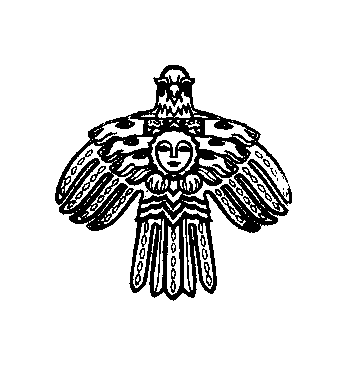 АДМИНИСТРАЦИЯ МУНИЦИПАЛЬНОГООКРУГА «ВУКТЫЛ»РЕСПУБЛИКИ КОМИОбъемы финансирования муниципальной программыОбщий объем финансирования муниципальной программы в 2021–2025 годах составит 14 651 009,33 рублей городского округа «Вуктыл» (далее — бюджет МО ГО «Вуктыл») - 4 377 273,86 рубля, за счет средств республиканского бюджета Республики Коми (далее - РБ РК) – 8 295 895,48 рублей, за счет средств федерального бюджета Российской Федерации (далее — ФБ РФ) – 1 977 839,99 рублей, в том числе:по годам реализации:2021 г. – 3 828 228,49 рублей, в том числе за счет средств:бюджета МО ГО «Вуктыл» - 1 063 974,75 рубля,РК РБ – 1 872 173,75 рубля,ФБ РФ – 892 079,99 рублей;2022 г. – 2 889 574,33 рубля, в том числе за счет средств:бюджета МО ГО «Вуктыл» - 912 352,11 рубля,РК РБ – 891 462,22 рубля,ФБ РФ – 1 085 760,00 рублей;2023 г. – 2 848 322,51 рубля, в том числе за счет средств:бюджета МО ГО «Вуктыл» - 882 947,00 рублей,РК РБ – 1 965 375,51 рублей,ФБ РФ – 0,00 рублей;2024 г. – 2 661 455,00 рублей, в том числе за счет средств:бюджета МО ГО «Вуктыл» - 878 000,00 рублей,РК РБ – 1 783 455,00 рублей,ФБ РФ – 0,00 рублей;2025 г. – 2 423 429,00 рублей, в том числе за счет средств:бюджета МО ГО «Вуктыл» - 640 000,00 рублей,РБ РК– 1 783 429,00 рублей,ФБ РФ – 0,00 рублейОбъемы финансирования подпрограммы 1Общий объем финансирования подпрограммы 1 в 2021–2025 годах составит 8 499 449,10 рублей, в том числе за счет средств бюджета МО ГО «Вуктыл» - 186 401,41 рубль, за счет средств РБ  РК – 6 335 207,70 рублей, за счет средств ФБ РФ – 1 977 839,99 рублей, в том числе:по годам реализации:2021 г. – 1 661 411,10 рублей, в том числе за счет средств:бюджета МО ГО «Вуктыл» - 150 021,41 рубль,РБ РК – 619 309,70 рублей,ФБ РФ – 892 079,99 рублей;2022 г. –  1 919 110,00 рублей, в том числе за счет средств:бюджета МО ГО «Вуктыл» - 0,00  рублей,РБ РК – 833 350,00 рублей,ФБ РФ – 1 085 760,00 рублей;2023 г. – 1 352 044,00 рубля, в том числе за счет средств:бюджета МО ГО «Вуктыл» - 36 380,00  рублей,РБ РК – 1 315 664,00 рубля,ФБ РФ – 0,00 рублей;2024 г. – 1 783 455,00 рублей, в том числе за счет средств:бюджета МО ГО «Вуктыл» - 0,00  рублей,РБ РК  – 1 783 455,00 рублей,ФБ РФ – 0,00 рублей;2025 г. – 1 783 429,00 рублей, в том числе за счет средств:бюджета МО ГО «Вуктыл» - 0,00 рублей,РБ РК – 1 783 429,00 рублей,ФБ РФ – 0,00 рублейОбъемыфинансированияподпрограммы 2Общий объем финансирования  подпрограммы 2 в 2021–2025 годах составит 1 455 370,00 рублей, в том числе за счет средств бюджета МО ГО «Вуктыл» - 1 455 370,00 рублей, за счет средств РБ РК – 0,00 рублей, за счет средств ФБ РФ – 0,00 рублей, в том числе:по годам реализации:2021 г. – 281 370,00 рублей, в том числе за счет средств:бюджета МО ГО «Вуктыл» - 281 370,00 рублей,РБ РК – 0,00 рублей,ФБ РФ – 0,00 рублей;2022 г. – 378 000,00 рублей, в том числе за счет средств:бюджета МО ГО «Вуктыл» - 378 000,00 рублей,РБ РК – 0,00 рублей,ФБ РФ – 0,00 рублей;2023 г. – 278 000,00 рублей, в том числе за счет средств:бюджета МО ГО «Вуктыл» - 278 000,00 рублей,РБ РК – 0,00 рублей,ФБ РФ – 0,00 рублей;2024 г. – 378 000,00 рублей, в том числе за счет средств:бюджета МО ГО «Вуктыл» - 378 000,00 рублей,РБ РК– 0,00 рублей,ФБ РФ – 0,00 рублей;2025 г. – 140 000,00 рублей, в том числе за счет средств:бюджета МО ГО «Вуктыл» - 140 000,00 рублей,РБ РК– 0,00 рублей,ФБ РФ – 0,00 рублей7.Количество жилых помещений, подлежащих оценке стоимостиединиц↑ИЗИМ----10001.Муниципальная
программа«Социальная защита населения»Всего14651009,333828228,492889574,332848322,512661455,002423429,001.Муниципальная
программа«Социальная защита населения»Ответственный исполнитель – СРиЗ3168736,00621370,00728000,00601366,00728000,00490000,001.Муниципальная
программа«Социальная защита населения»Соисполнители:ОСП8499449,101661411,101919110,001352044,001783455,001783429,001.Муниципальная
программа«Социальная защита населения»УО0,000,000,000,000,000,001.Муниципальная
программа«Социальная защита населения»МБУ «КСК»26634,000,000,0026634,000,000,001.Муниципальная
программа«Социальная защита населения»ОРТ1340750,34672183,340,00668567,000,000,001.Муниципальная
программа«Социальная защита населения»ОКТиНП0,000,000,000,000,000,001.Муниципальная
программа«Социальная защита населения»ОГиДХ0,000,000,000,000,000,001.Муниципальная
программа«Социальная защита населения»ЖКХиМК704752,11670400,0034352,110,000,000,001.Муниципальная
программа«Социальная защита населения»ОЭ910687,78202864,05208112,22199711,51150000,00150000,001.Муниципальная
программа«Социальная защита населения»Участники:ГБУ РК «ЦСЗН»0,000,000,000,000,000,001.Муниципальная
программа«Социальная защита населения»ГУ РК «ЦЗН»0,000,000,000,000,000,002.Подпрограмма 1«Улучшение жилищных условий»Всего8499449,101661411,101919110,001352044,001783455,001783429,002.Подпрограмма 1«Улучшение жилищных условий»ОСП8499449,101661411,101919110,001352044,001783455,001783429,008.Основноемероприятие 3.1.Проведение оценки стоимости жилых помещений находящихся в собственности граждан и признанных непригоднымиОСП36380,000,000,0036380,000,000,0011.Подпрограмма 2«Социальная поддержка населения»Всего1455370,00281370,00378000,00278000,00378000,00140000,0011.Подпрограмма 2«Социальная поддержка населения»СРиЗ1428736,00281370,00378000,00251366,00378000,00140000,0011.Подпрограмма 2«Социальная поддержка населения»МБУ «КСК»26634,000,000,0026634,000,000,0011.Подпрограмма 2«Социальная поддержка населения»ГБУ РК «ЦСЗН»0,000,000,000,000,000,0012.Основное мероприятие 1.1.Организация и проведение социально значимых мероприятийВсего749370,00141370,00236000,00136000,00236000,000,0012.Основное мероприятие 1.1.Организация и проведение социально значимых мероприятийСРиЗ722736,00141370,00236000,00109366,00236000,000,0012.Основное мероприятие 1.1.Организация и проведение социально значимых мероприятийМБУ «КСК»26634,000,000,0026634,000,000,0012.Основное мероприятие 1.1.Организация и проведение социально значимых мероприятийГБУ РК «ЦСЗН»0,000,000,000,000,000,001.Муниципальная
программа«Социальная защита населения»Всего, в том числе:14651009,333828228,492889574,332848322,512661455,002423429,001.Муниципальная
программа«Социальная защита населения»Бюджет муниципального образования городского округа «Вуктыл», из них за счет средств:14651009,333828228,492889574,332848322,512661455,002423429,001.Муниципальная
программа«Социальная защита населения»Местного бюджета4377273,861063974,75912352,11882947,00878000,00640000,001.Муниципальная
программа«Социальная защита населения»Федерального бюджета Российской Федерации1977839,99892079,991085760,000,000,000,001.Муниципальная
программа«Социальная защита населения»Республиканского бюджета Республики Коми8295895,481872173,75891462,221965375,511783455,001783429,001.Муниципальная
программа«Социальная защита населения»Юридические лица0,000,000,000,000,000,001.Муниципальная
программа«Социальная защита населения»Средства от приносящей доход деятельности0,000,000,000,000,000,002.Подпрограмма 1«Улучшение жилищных условий»Всего, в том числе:8499449,101661411,101919110,001352044,001783455,001783429,002.Подпрограмма 1«Улучшение жилищных условий»Бюджет муниципального образования городского округа «Вуктыл», из них за счет средств:8499449,101661411,101919110,001352044,001783455,001783429,002.Подпрограмма 1«Улучшение жилищных условий»Местного бюджета186401,41150021,410,0036380,000,000,002.Подпрограмма 1«Улучшение жилищных условий»Федерального бюджета Российской Федерации1977839,99892079,991085760,000,000,000,002.Подпрограмма 1«Улучшение жилищных условий»Республиканского бюджета Республики Коми6335207,70619309,70833350,001315664,001783455,001783429,002.Подпрограмма 1«Улучшение жилищных условий»Юридические лица0,000,000,000,000,000,002.Подпрограмма 1«Улучшение жилищных условий»Средства от приносящей доход деятельности0,000,000,000,000,000,008.Основное мероприятие 3.1.Проведение оценки стоимости жилых помещений находящихся в собственности граждан и признанных непригоднымиВсего, в том числе:36380,000,000,0036380,000,000,008.Основное мероприятие 3.1.Проведение оценки стоимости жилых помещений находящихся в собственности граждан и признанных непригоднымиБюджет муниципального образования городского округа «Вуктыл», из них за счет средств:36380,000,000,0036380,000,000,008.Основное мероприятие 3.1.Проведение оценки стоимости жилых помещений находящихся в собственности граждан и признанных непригоднымиМестного бюджета36380,000,000,0036380,000,000,008.Основное мероприятие 3.1.Проведение оценки стоимости жилых помещений находящихся в собственности граждан и признанных непригоднымиФедерального бюджета Российской Федерации0,000,000,000,000,000,008.Основное мероприятие 3.1.Проведение оценки стоимости жилых помещений находящихся в собственности граждан и признанных непригоднымиРеспубликанского бюджета Республики Коми0,000,000,000,000,000,008.Основное мероприятие 3.1.Проведение оценки стоимости жилых помещений находящихся в собственности граждан и признанных непригоднымиЮридические лица0,000,000,000,000,000,008.Основное мероприятие 3.1.Проведение оценки стоимости жилых помещений находящихся в собственности граждан и признанных непригоднымиСредства от приносящей доход деятельности0,000,000,000,000,000,0011.Подпрограмма 2«Социальная поддержка населения»Всего, в том числе:1455370,00281370,00378000,00278000,00378000,00140000,0011.Подпрограмма 2«Социальная поддержка населения»Бюджет муниципального образования городского округа «Вуктыл», из них за счет средств:1455370,00281370,00378000,00278000,00378000,00140000,0011.Подпрограмма 2«Социальная поддержка населения»Местного бюджета1455370,00281370,00378000,00278000,00378000,00140000,0011.Подпрограмма 2«Социальная поддержка населения»Федерального бюджета Российской Федерации0,000,000,000,000,000,0011.Подпрограмма 2«Социальная поддержка населения»Республиканского бюджета Республики Коми0,000,000,000,000,000,0011.Подпрограмма 2«Социальная поддержка населения»Юридические лица0,000,000,000,000,000,0011.Подпрограмма 2«Социальная поддержка населения»Средства от приносящей доход деятельности0,000,000,000,000,000,0012.Основноемероприятие 1.1.Организация и проведение социально значимых мероприятийВсего, в том числе:749370,00141370,00236000,00136000,00236000,000,0012.Основноемероприятие 1.1.Организация и проведение социально значимых мероприятийБюджет муниципального образования городского округа «Вуктыл», из них за счет средств:749370,00141370,00236000,00136000,00236000,000,0012.Основноемероприятие 1.1.Организация и проведение социально значимых мероприятийМестного бюджета749370,00141370,00236000,00136000,00236000,000,0012.Основноемероприятие 1.1.Организация и проведение социально значимых мероприятийФедерального бюджета Российской Федерации0,000,000,000,000,000,0012.Основноемероприятие 1.1.Организация и проведение социально значимых мероприятийРеспубликанского бюджета Республики Коми0,000,000,000,000,000,0012.Основноемероприятие 1.1.Организация и проведение социально значимых мероприятийЮридические лица0,000,000,000,000,000,0012.Основноемероприятие 1.1.Организация и проведение социально значимых мероприятийСредства от приносящей доход деятельности0,000,000,000,000,000,00